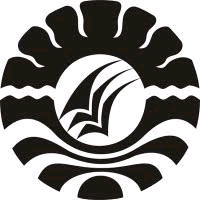 SKRIPSIPENGARUH MODEL PEMBELAJARAN COURSE REVIEW HORAY TERHADAP HASIL BELAJAR MATEMATIKA KELAS V SDN INPRES 187 RUMBIA KECAMATAN SIMBANG KABUPATEN MAROSNURMINAPROGRAM STUDI PENDIDIKAN GURU SEKOLAH DASARFAKULTAS ILMU PENDIDIKANUNIVERSITAS NEGERI MAKASSAR2017PENGARUH MODEL PEMBELAJARAN COURSE REVIEW HORAY TERHADAP HASIL BELAJAR MATEMATIKA KELAS V SDN INPRES 187 RUMBIA KECAMATAN SIMBANG KABUPATEN MAROSSKRIPSIDiajukan untuk Memenuhi Sebagian Persyaratan Guna Memperoleh Gelar Sarjana Pendidikan pada Program Studi Pendidikan Guru Sekolah Dasar Strata Satu Fakultas Ilmu Pendidikan Universitas Negeri MakassarOleh NURMINANIM. 1347440014PROGRAM STUDI PENDIDIKAN GURU SEKOLAH DASARFAKULTAS ILMU PENDIDIKANUNIVERSITAS NEGERI MAKASSAR201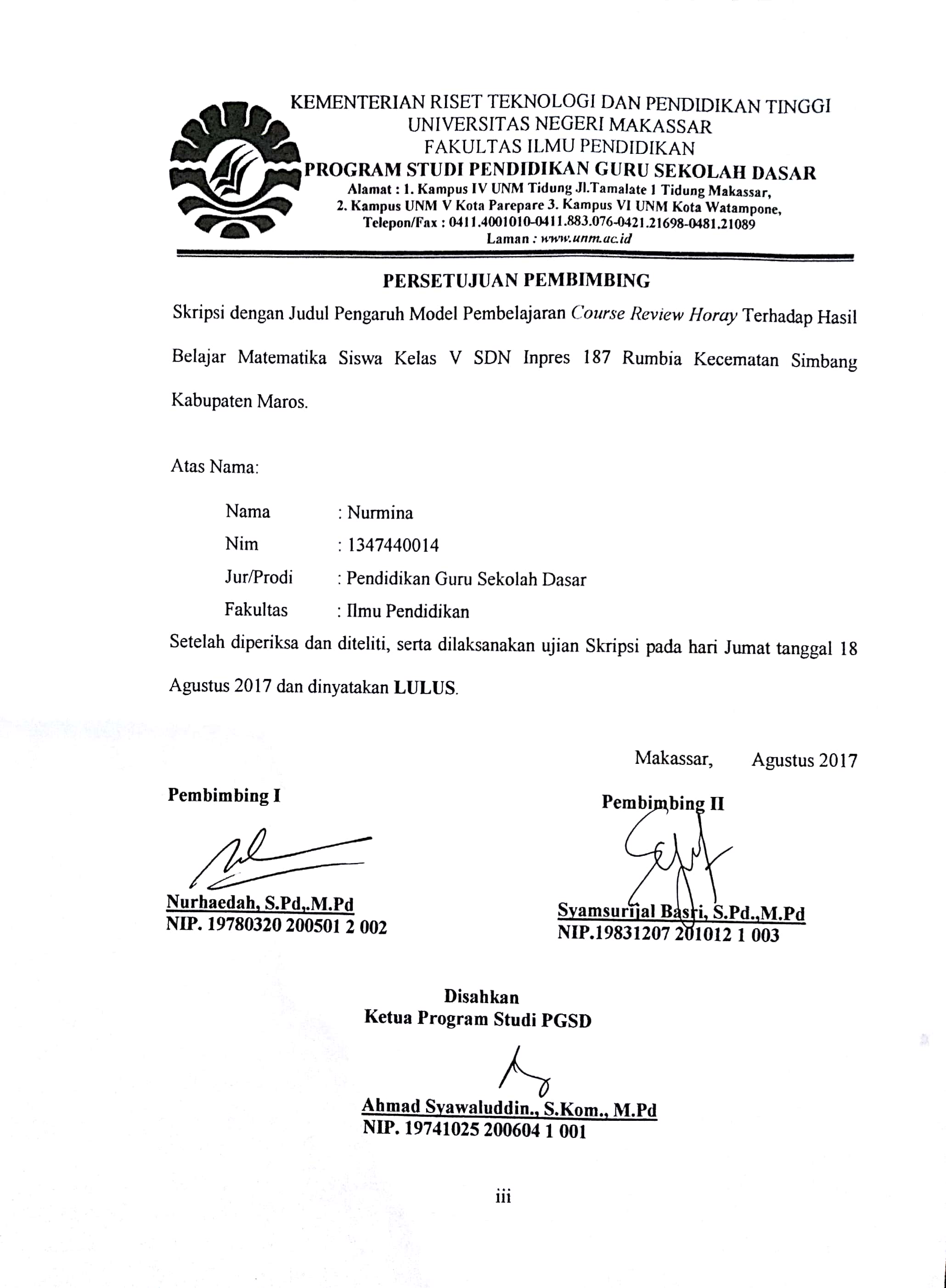 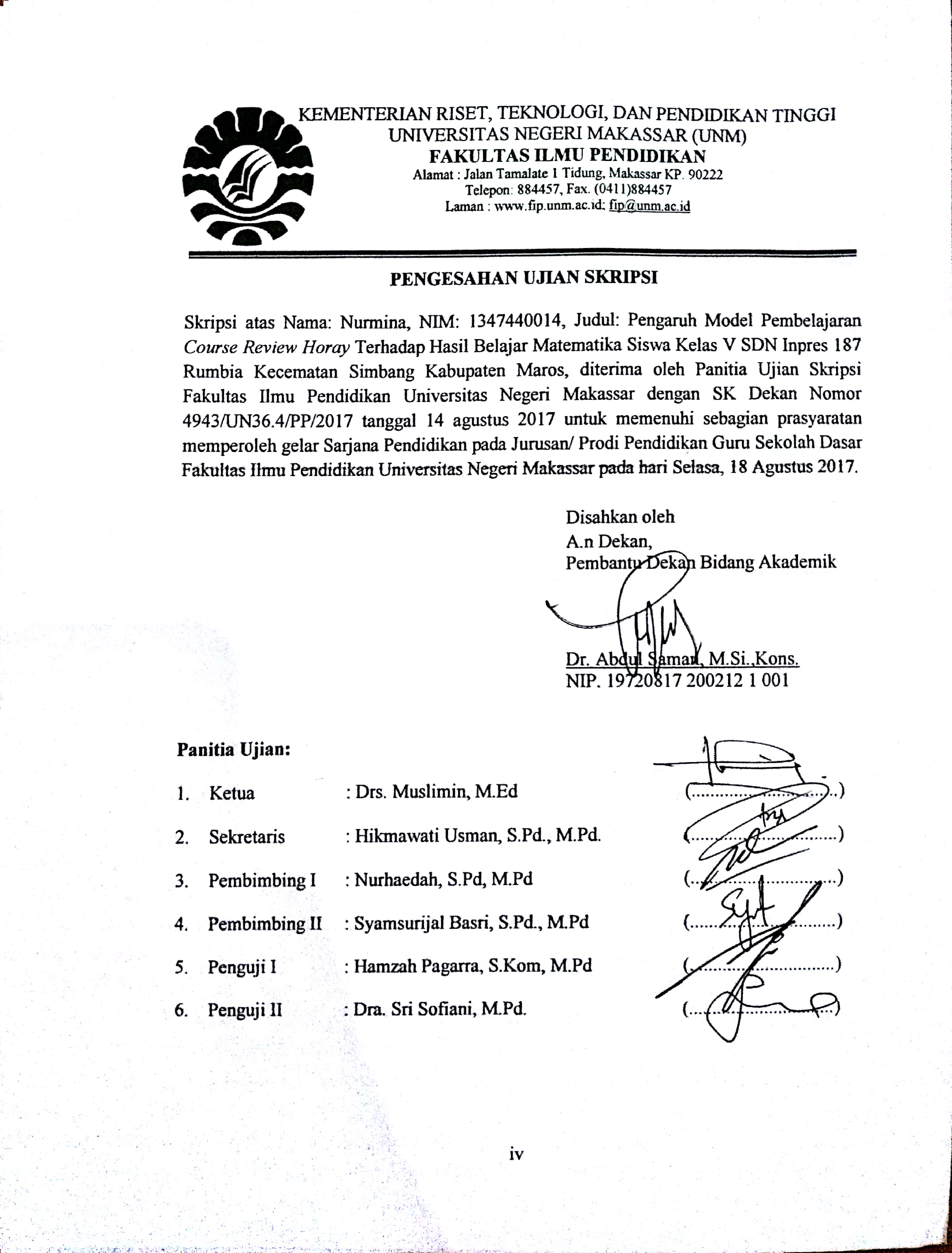 PERNYATAAN KEASLIAN SKRIPSISaya yang bertanda tangan dibawah ini :Nama			: NurminaNim		            : 1347440014Jurusan/Prodi		: Pendidikan Guru Sekolah Dasar S1Judul skripsi	: Pengaruh Model Pembelajaran Course Review Horay Terhadap Hasil Belajar Matematika Pada Siswa Kelas V SDN 187 Inpres Rumbia Kecematan Simbang Kabupaten Maros.Menyatakan dengan sebenarnya bahwa skripsi yang saya tulis ini benar merupakan hasil karya saya sendiri dan bukan merupakan pengambilan tulisan atau pikiran orang lain yang saya akui sebagai hasil tulisan atau pikiran sendiri.Apabila dikemudian hari terbukti atau dapat dibuktikan bahwa skripsi ini hasil jiplakan, maka saya bersedia menerima sanksi atas perbuatan tersebut dengan ketentuan yang berlaku.Makassar,     Juli 2017Yang Membuat PernyataanNURMINA	1347440014	MOTO“Bersabarlah dan kuatkanlah kesabaranmu karena kesabaran adalah sebuah proses dari kehidupanmu lebih baik”.(Nurmina, 2017)Dengan segala kerendahan hati kuperuntukkan karya ini kepada:Orang tuaku yang senangtiasa mendukung, memberikan materi, dan tetap setia menemani saat kulemah dan tak berdaya yang selalu memanjatkan doa disetiap sujudnya.ABSTRAKNURMINA, 2017. Pengaruh Model Pembelajaran Course Review Horay Terhadap Hasil Belajar Matematika Kelas V SDN Inpres 187 Rumbia Kecematan Simbang Kabupaten Maros. Pembimbing 1 Nurhaedah, S.Pd,.M.Pd. dan Pembimbing 2 Syamsurijal Basri, S.Pd.,M.Pd. Skripsi. Jurusan Pendidikan Guru Sekolah Dasar Fakultas Ilmu Pendidikan Universitas Negeri Makassar.Penelitian ini adalah penelitian eksperimen yang bertujuan untuk mengetahui gambaran hasil belajar matematika siswa kelas V dan mengetahui pengaruh penggunaan model course review horay terhadap hasil belajar matematika siswa kelas V SDN Inpres 187 Rumbia Kecematan Simbang Kabupaten Maros tahun ajaran 2016/2017. Sampel penelitian dipilih secara langsung dengan memilih satu kelas (tanpa acak) yaitu kelas V dengan jumlah 25. Teknik pengumpulan data yang digunakan dalam penelitian ini yaitu tes dan dokumentasi. Data dikumpulkan dari pemberian tes hasil belajar pada ranah kognitif kemudian dianalisis secara statistik deskriptif dan statistik inferensial menggunakan uji paired sample t-test dengan menggunakan pengujian dua pihak (two tail test). Hasil belajar matematika pada kelas V pada tes awal (pretest), berada pada kategori rendah, sedangkan hasil belajar matematika siswa kelas V berada pada kategori tinggi pada akhir pembelajaran (posttest). Adanya peningkatan hasil belajar matematika pada akhir pembelajaran (posttest) menunjukkan bahwa ada pengaruh yang signifikan antara pengaruh model pembelajaran course review horay terhadap hasil belajar matematika siswa kelas V SDN Inpres Rumbia Kecematan Simbang Kabupaten Maros.ABSTRACTNURMINA, 2017.The Influence of Course Review Horay toward Learning Result in Mathematics at 5th Grade of SDN Inpres 187 Rumbia Kabupaten Maros. Guided by Nurhaedah, S.Pd,.M.Pd. and Syamsurijal Basri, S.Pd.,M.Pd. Elementary School Teacher Education Faculty of Education Science State University of Makassar. This research is an experimental research that to know the description of the results of mathematics learning of 5th grade and to know the effect of the use of course review horay model on the results of learning mathematics 5th grade SDN Inpres 187 Rumbia Kecamatan Simbang Maros regency 2016/2017. Data collection techniques used in this study are tests and documentation. Data were collected from the test result of learning in the cognitive domain then analyzed by descriptive statistic and inferential statistic using paired sample t-test by using two tail test. The results of mathematics learning in 5th grade on pretest, are in the low category, while the result of the 5th grade mathematics learning is in the high category at the end of learning (posttest). The increase of mathematics learning outcomes at the end of learning (posttest) shows that there is a significant influence between the influence of the learning  course review horay model on the results of mathematics learning of 5th grade of SDN Inpres Rumbia Kecamatan of Simbang Maros Regency.PRAKATAPuji syukur kita panjatkan kehadirat Allah SWT, karena atas berkat rahmat-Nya sehingga yang berjudul “Pengaruh Model Pembelajaran Course Review Horay Terhadap Hasil Belajar Matematika Kelas V SDN Inpres 187 Rumbia Kecematan Simbang Kabupaten Maros.” dapat diselesaikan sesuai dengan waktu yang telah ditetapkan.Penulisan skripsi ini merupakan salah satu syarat untuk menyelesaikan studi dan mendapat gelar Sarjana Pendidikan (S.Pd) pada Program Studi Pendidikan Guru Sekolah Dasar Fakultas Ilmu Pendidikan Universitas Negeri Makassar. Penulis menyadari bahwa skripsi ini tidak mungkin terwujud tanpa bantuan dan bimbingan dari berbagai pihak oleh karena itu penulis menyampaikan terima kasih kepada Ayah dan Ibu maupun Saudaraku yang telah mendidik, memberikan semangat, materi, dan terima kasih untuk tidak pernah melewatkan ananda dalam setiap doanya.  Penulis menyampaikan penghargaan dan ucapan terima kasih kepada Nurhaedah, S.Pd.,M.Pd selaku pembimbing I dan Syamsurijal Basri, S.Pd.,M.Pd selaku pembimbing II yang telah memberikan bimbingan dan arahan dengan tulus ikhlas sehingga skripsi ini dapat diselesaikan. Penulis juga menyampaikan ucapan terima kasih kepada :Prof. Dr. H. Husain Syam, M.TP., selaku Rektor Universitas Negeri Makassar, yang telah menerima penulis menuntut ilmu di Fakultas Ilmu Pendidikan Universitas Negeri Makassar.Dr. Abdullah Sinring, M.Pd., selaku Dekan; Dr. Abdul Saman, S.Pd., M.Si.Kons. selaku PD I; Drs. Muslimin, M.Ed.,selaku PD II; Dr. Pattaufi, S.Pd.,M.Si selaku PD III; dan Dr. Parwoto, M.Pd selaku PD IV FIP UNM atas segala kebijakannya sebagai pimpinan Fakultas tempat peneliti menimba ilmu selama ini.Ahmad Syawaluddin, S.Kom.,M.Pd. dan Muhammad Irfan S.Pd.,M.Pd  yang masing-masing merupakan Ketua Program Studi dan Sekretaris Program Studi PGSD Fakultas Ilmu Pendidikan Universitas Negeri Makassar.Dra. Hj. Rosdiah Salam, S.Pd.,M.Pd selaku Ketua UPP PGSD Makassar Fakultas Ilmu Pendidikan Universitas Negeri Makassar.Dosen Fakultas Ilmu Pendidikan, khususnya Program Studi Pendidikan Guru Sekolah Dasar yang memberikan bekal  ilmu pengetahuan.Pegawai/Tata Usaha FIP UNM, atas segala perhatian dan layanan akademik, administrasi, dan kemahasiswaan sehingga perkuliahan dan penyusunan skripsi dapat berjalan lancar.Dr. Ramlan Mahmud.,M.Pd atas kesediaannya memvalidasi instrumen pembelajaran, terima kasih untuk segala arahan dan bimbingannya.Hartawan, S.Pd sebagai Kepala Sekolah SDN Inpres 187 Rumbia yang telah memberi izin melaksanakan penelitian sekolah yang dipimpinnya, dan Abdul Hamid, S.Pd sebagai wali kelas V dan siswa kelas V yang telah membantu penulis dalam melakukan penelitian. Teman-teman seangkatan di PGSD Makassar angkatan 2013 dan kelas BC.22 terima kasih untuk kerjasamanya selama ini. Terima kasih atas kebersamaan karena bersama kalian menjadi makna sangat berarti bagi penulis.Segenap keluarga besarku di Maros dan sahabat-sahabat, terima kasih untuk segala bantuan dan doanya, semoga kepercayaan dan harapan kalian penulis wujudkan sebagai wujud terima kasih penulis.Atas bantuan dari berbagai pihak, penulis hanya dapat memanjatkan doa kehadirat Allah Yang Maha Esa, semoga segala bantuan yang telah diberikan mendapat pahala. Penulis menyadari masih banyak terdapat kekurangan-kekurangan dalam penyusunan skripsi ini, sehingga penulis mengharapkan adanya saran dan kritik yang bersifat membangun dari semua pihak demi kesempurnaan skripsi ini. Akhirnya semoga skripsi ini dapat bermanfaat bagi semua, Amin ya Robbal Alamin.                                                                                          Makassar,    Agustus 2017PenulisDAFTAR ISIHALAMAN SAMPUL 	  iHALAMAN JUDUL                                                                                             	 iiHALAMAN PERSETUJUAN PEMBIMBING                                                   	 iiiPERNYATAAN KEASLIAN SKRIPSI	ivMOTTO 	vABSTRAK 	viPRAKATA 	viiDAFTAR ISI 	xDAFTAR TABEL	xiiiDAFTAR GAMBAR	xivDAFTAR LAMPIRAN	xvPENDAHULUANLatar Belakang Masalah 	1Rumusan Masalah	6Tujuan Penelitian 	6Manfaat Penelitian 	9TINJAUAN PUSTAKA, KERANGKA PIKIR, DAN HIPOTESIS PENELITIANTINJAUAN PUSTAKA	9Model Pembelajaran Course Review Horay	 9Peningkatan Hasil Belajar	12Pembelajaran Matematika di SD	18KERANGKA PIKIR 	21HIPOTESIS PENELITIAN 	23METODE PENELITIANPendekatan dan Jenis Penelitian 	25Variabel dan Desain Penelitian 	25Definisi Operasional	27Populasi dan Sampel	28Teknik dan Prosedur Pengumpulan Data	29Teknik Analisis Data	29HASIL PENELITIAN DAN PEMBAHASANHasil Penelitian 	34Pembahasan	44KESIMPULAN DAN SARANKesimpulan	49Saran	50DAFTAR PUSTAKA 	51LAMPIRAN	53RIWAYAT HIDUP	105DAFTAR TABELNomor                                           Judul                                                     	  Halaman                                            3.1 	Indikator Hasil Belajar	31   4.1 	Deskripsi Data Pre Test	35   4.2 	Distribusi Frekuensi Hasil Pretest	36   4.3	Pengkategorian Hasil Pretest	374.4	Deskripsi Data Posttest	394.5	Distribusi Frekuensi Hasil Posttest	404.6	Pengkategorian Hasil Posttest	404.7	Hasil Uji Normalitas Data Pretest dan Posttest	424.8	Paired-sample t-Test pretest dan posttest	44DAFTAR GAMBARNomor            Judul                                                                            Halaman               2.1          Skema kerangka pikir 	224.1         Grafik Histogram Distribusi Frekuensi Hasil Pretest	374.2         Grafik Histogram Distribusi Frekuensi Hasil Posttest	41DAFTAR LAMPIRANNomor                        Judul                                                             Halaman      1.   	Silabus Pembelajaran	54      2.            Rencana Pelaksanaan Pembelajaran Pertemuan ke-1	53      3.            Rencana Pelaksanaan Pembelajaran Pertemuan ke-2	59      4.            Instrumen Kegiatan Kelompok  Course Review Horay Pertemuan                        ke-1	65      5.            Instrumen Kegiatan Kelompok  Course Review Horay Pertemuan                        ke-2	66      6.            Lembar Kegiatan Kelompok Course Review Horay Pertemuan                       ke-1	67      7.            Lembar Kegiatan Kelompok Course Review Horay Pertemuan                       ke-2	69      8.            Kunci Jawaban Instrumen Kegiatan Kelompok Course Review         	 Horay Pertemuan ke-1 dan ke-2				   70      9.            Tes Hasil Belajar Siswa (Pretest)	73    10.            Tes Hasil Belajar Siswa (Posttest)	79    11.            Kunci Jawaban Soal  Pretest dan Posttest	84    12.            Hasil Belajar Siswa (Pretest)	86    13.            Hasil Belajar Siswa (Posttest)	87    14.            Nilai Hasil Belajar Siswa Pretest dan Posttest	88    15.            Hasil Analisis Data Pretest dan Posttest	90    16.            Dokumentasi	93    17.            Surat Izin Penelitian dari Kampus	 96    18.            Surat Izin Penelitian dari Badan Koordinasi 	 97                     Penanaman Modal Daerah (BKPMD)	    19.            Surat Izin Penelitian dari Pemerintah	 98                     Kabupaten Maros     20.            Surat Keterangan Selesai Melakukan Penelitian dari 	 99                     SDN Inpres 187 Rumbia Kecematan Simbang                      Kabupaten Maros    21.            Undangan Seminar Proposal	 99    22.            Persetujuan Pembimbing Seminar Proposal	 100    23.            Pengesahan Usulan Penelitian	 101    24.            Persetujuan Pembimbing Seminar Hasil	 102    25.            Undangan Seminar Hasil	 103    26.            Undangan Seminar Hasil	 104